PROVA SCRITTA DI ECONOMIA E GESTIONE DELLE IMPRESE del 7 gennaio 2020N.ro MATRICOLA DELLO STUDENTE ____________________________________Si completi la tabella seguente con i numeri corretti. SONO RICHIESTI ALMENO DUE ESERCIZI CORRETTAMENTE SVOLTI PERCHE’ LA PROVA POSSA ESSERE VALUTATA ANCHE NELLE ALTRE SEZIONI. PER LA SOLA SEZIONE DI ESERCIZI NON SONO PREVISTE PENALIZZAZIONI NEL CASO DI RISPOSTE SBAGLIATE.Le seguenti proposizioni possono essere vere (V) o false (F). Si metta una crocetta sulla colonna appropriata. SONO PREVISTE PENALIZZAZIONI PER LE RISPOSTE SBAGLIATEI seguenti valori sono desunti dalla relazione sulla gestione del gruppo Luxottica.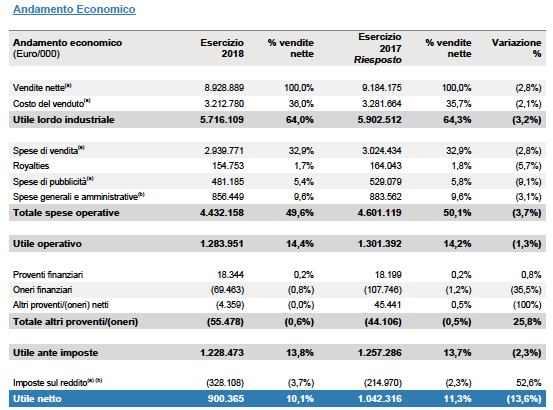 I seguenti valori sono desunti dal bilancio consolidato di Luxottica: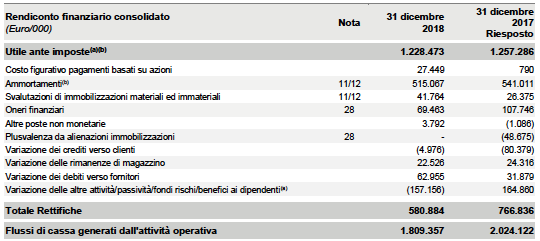 SOLUZIONI ESERCIZI8 = x*5 + (1-x)*10Da cui x = 2/5 e (1-x) = 3/5Quindi dato un capitale investito di 50 milioni, 20 milioni sono debito e 30 milioni sono equityAll’anno 1 si passa a, rispettivamente, 26 (debito) e 24 milioni (equity)Pertanto, il nuovo Wacc sarà 26/50*5 + 24/50*10 = 7,4%Se all’anno 0 il ROIC era 8,8% (con un rapporto ROIC/WACC di 1,1), allora all’anno 1 il reddito residuale sarà (8,8-7,4)*50 milioni = 700.000La leva finanziaria A/E all’anno 1 sarà 50/242.MC = 90RV = 100Allora CV = 10Per cui MC/CV = 9 = 900%Se il margine di sicurezza è 40% allora la leva operativa è 2,5Pertanto, il profitto sarà 90/2,5 = 36E i costi fissi saranno 54Elasticità dei costi = 10/64 = 5/323.30 + durata crediti – 2*durata crediti = 15Da cui durata crediti = 15Rotazione dei crediti = 24Durata debiti = 30Rotazione dei debiti = 12La rotazione delle scorte è 12 come la rotazione dei debiti4. ROS = 5% con profitto netto = 10 milioni, allora il fatturato è 20 volte il profitto netto = 200 milioniSe l’attivo è 100 milioni allora la rotazione delle scorte è 2E se i debiti sono 2 volte l’equity,  allora A/E = 3Per cui ROE = 5*2*3 = 30%Se vogliamo aumentare il ROE al 45%, dobbiamo aumentare il fatturato del 50%, a parità di altre variabili5.Anno 0CF= 50CV=100MC=150RV=250Profitto=100Anno 1RV = 200 (250 – 20%)CV = 80 (100 – 20%)MC = 120 (150 – 20%)CF = 50PROFITTO = 70LEVA OPERATIVA = 120/70MARGINE DI SICUREZZA = 70/120 = 35/60 = 7/12IL PROFITTO, ALL’ANNO 1, SARà SCESO IN MISURA MAGGIORE DELLE VENDITE, perché LA LEVA OPERATIVA è SEMPRE MAGGIORE DI 1SI INTENDEVA IN %, MA SICCOME QUALCUNO Può AVER FRAINTESO, ACCETTERò ANCHE RISPOSTE OPPOSTE (MINORE) ESERCIZIO 1 - Anno 0 - Il capitale investito è 50.000.000 di euro, con un WACC del 8%. Il costo del Debito (al netto dell’imposizione fiscale) è 5%. Il costo dell’Equity è 2 volte il costo del debito. All’anno 0, il rapporto ROIC su WACC è 1,1Anno 1 – Per ridurre il WACC, l’impresa modifica la struttura finanziaria, riducendo il capitale proprio (Equity) del 20% e aumentando per lo stesso importo i debiti, mantenendo inalterato il capitale investito. L’impresa ritiene che la redditività operativa sul capitale investito, il costo dell’equity e il costo del debito rimarranno inalterati. La leva finanziaria (Attivo/Equity) dell’anno 1 sarà 25/12Il reddito residuale (profitto economico) per l’anno 1 sarà 700000ESERCIZIO 2 – Per un’impresa commerciale il rapporto tra margine di contribuzione unitario e prezzo unitario è del 90%Il punto di pareggio dell’impresa si colloca ad un livello di vendite inferiore del 40 % a quello effettivo.La percentuale di ricarico sui costi variabili è del 900 %L’elasticità dei costi (CV/CT) è 5/32ESERCIZIO 3 – La durata del ciclo economico è il doppio del ciclo monetario (ciclo economico = durata annua totale delle scorte = Costo del Venduto/Scorte totali). La durata dei debiti verso fornitori è doppia della durata dei crediti verso clienti. La rotazione annua delle scorte totali è 12. Anno = 360La rotazione annua totale delle scorte è UGUALE (maggiore, minore, uguale) della rotazione dei debiti verso fornitori. La rotazione annua dei crediti verso clienti è pari a 24ESERCIZIO 4 – All’anno 0 i debiti dell’impresa sono 2 volte l’Equity. Il Profitto netto è pari a 10.000.000 euro. Il capitale investito (Attivo) è pari a 100.000.000 di euro. Il ROS è 5%. All’anno 1, per portare il ROE al 45% l’impresa intende aumentare il fatturato, e quindi la rotazione dell’attivo, a parità di ROS e di capitale investito (Attivo), lasciando inalterata la leva finanziaria.La rotazione dell’attivo all’anno 0 è 2All’anno 1, per aumentare il ROE al 45% attraverso l’aumento della rotazione dell’attivo, il fatturato dovrà crescere del 50 %ESERCIZIO 5. All’anno 0, i costi fissi sono la metà dei costi variabili. Il margine di contribuzione è tre volte i costi fissi. All’anno 1 si prevede che le vendite scenderanno del 20%.All’anno 1 il margine di sicurezza sarà 7/12All’anno 1 il profitto sarà sceso – rispetto all’anno 0 - in misura MAGGIORE (maggiore, minore, uguale) alle venditeVeroFalsoDati il capitale investito e il ROIC, il profitto economico non dipende dalle scelte di struttura finanziariaXEntro il suo campo di definizione (vendite maggiori di zero) la leva operativa è una funzione decrescente delle quantità venduteXI costi affondati sono di solito maggiori dei costi discrezionaliXI distretti industriali italiani hanno prevalente specializzazione manifatturiera (ad esempio, arredamento, calzature, tessile-abbigliamento)XIl Fatturato per addetto risente anche di variazioni della produttività del lavoro, sebbene non ne costituisca una misura precisaXIl grado di concentrazione di un settore ne influenza la redditività, anche se non in maniera deterministica, potendo le imprese adottare strategie competitive variegate, come ad esempio quelle collusive o quelle di focalizzazione su nicchie di mercato XIl margine di sicurezza (differenza tra fatturato effettivo e di pareggio/fatturato effettivo) equivale alla leva operativa elevata alla -1 (meno 1)XIl mark-up (ricarico) va definito anche sulla base dei prezzi praticati dalle imprese concorrentiXIl rapporto EBITDA/EBIT è di regola maggiore di 1XIl ROA (redditività dell’Attivo) è altamente correlato col rapporto di leva finanziaria: al crescere dell’uno si riduce l’altro e viceversaXIl ROS non può mai risultare inferiore al ROEXIn linea di principio, la separazione tra proprietà e management può essere del tutto eliminata se tutti i soci dell’impresa sono anche managerXIn molti settori, la forza degli acquirenti finali può essere aumentata grazie al ruolo svolto dagli intermediari commerciali. Si pensi al ruolo degli aggregatori di prezzo nelle vendite online al dettaglio. In altri settori, gli intermediari commerciali possono ridurre la forza degli acquirenti finaliXL’amministratore delegato è, non di rado, anche l’imprenditoreXL’EBITDA è pari al flusso di cassa operativo, se non ci sono variazioni di crediti e debiti commerciali e di scorte di magazzino, cioè variazioni di CCNXLa competitività internazionale delle imprese italiane è particolarmente elevata nei settori tecnologiciXLa gestione del CCN può essere migliorata riducendo la rotazione dei crediti e delle scorte XLa leva operativa tende a 1 per valori delle vendite divergenti positivamente; anche per vendite tendenti a 0 la leva operativa tende a 1XLa specifica composizione dell’Equity (concentrata, frammentata) non modifica, di regola, i costi di agenziaXLa value proposition di un’impresa può dipendere anche dalle sue scelte di composizione della catena del valoreXLe barriere all’entrata si riducono quando gli incumbent introducono innovazioni di prodotto e/o riducono i prezzi di venditaXLe differenze di ROIC tra imprese dello stesso settore non dipendono dalle maggiori o minori competenze dei manager che gestiscono le impreseXLe differenze di ROIC tra imprese di settori diversi dipendono, tra l’altro, dagli ostacoli strutturali all’entrata in certi settori (barriere all’entrata)XLe economie di scopo si basano sul principio dello sfruttamento di complementarità tra produzioni congiunteXLe imprese subiscono rischi che non sono solo di carattere sistemico (cioè riferiti a tutte le imprese), ma anche specifici all’impresa stessa e/o al settore di appartenenzaXLe microimprese sono quelle che hanno meno di 50 addetti e di 50 milioni di attivoXLe pratiche di revenue management sono particolarmente diffuse nel settore autostradale italianoXLe variazioni della leva finanziaria possono avere impatti sia positivi che negativi sul valore dell’impresa XMaggiore la leva operativa, minore la leva degli acquisti, a parità di altre variabiliXModifiche ai sistemi di remunerazione dei manager possono anche aumentare i costi di agenziaXNegli organi di governo delle grandi imprese in Germania trovano rappresentanza non solo gli azionisti ma anche i rappresentanti dei lavoratoriXNel modello della “stakeholder salience” la legittimazione degli stakeholder è massima quando cresce l’urgenza e il potere coercitivo è ai minimiXNell’analisi del settore del trasporto aereo, la minaccia di prodotti sostitutivi potrebbe essere rappresentata anche dall’offerta di sistemi di telecomunicazione (es. videoconferenze) in grado di soddisfare alcuni bisogni di mobilità e connessioneXNella formula delle economie di apprendimento, al crescere del coefficiente a aumentano le economie di apprendimento, ma solo per valori del coefficiente inferiori a 0,5XNelle società di capitale i costi di agenzia possono essere ridotti, ad esempio, grazie all’operato di un organo come il Collegio SindacaleXNelle società di capitali il consiglio di amministrazione include una maggioranza di consiglieri non esecutivi indipendentiXNelle società quotate in borsa, l’Equity ha valore di “libro” (capitale netto contabile) e valore di “mercato” quasi sempre coincidentiXPer diverse ragioni, riconducibili ad esempio alle economie di scala, le grandi imprese risultano in generale più competitive delle piccole imprese XPer ottimizzare la gestione finanziaria d’impresa, la durata del ciclo monetario dovrebbe essere analoga a quella del ciclo economicoXSecondo i proponenti (Porter e Kramer), la massimizzazione del “valore condiviso” non è conciliabile con l’obiettivo della massimizzazione del valore per l’azionista XSecondo le teorie della microeconomia, i costi marginali, a differenza dei costi fissi unitari, sono fissiXSecondo principi di normale diligenza gestionale, le variazioni del CCN dovrebbero essere minimizzate, sia negli anni di crescita che negli anni di decrescita, per perseguire il fine superiore di stabilizzare il flusso di cassa operativoXTra gli indicatori non finanziari di risultato possono essere considerati anche quelli relativi alla gestione delle risorse umane come, ad esempio, i tassi di assenteismo, l’anzianità nella posizione aziendale, il bilanciamento di genere nelle posizioni dirigenziali, etc. XNELLA TABELLA SOPRA:VeroFalsoL’utile lordo industriale corrisponde, sostanzialmente, all’EBITDAXL’utile netto è pari all’utile operativo meno i componenti di reddito non operativi (come gli oneri finanziari) e le imposte sul reddito XLa conoscenza dell’utile operativo non è necessaria per il calcolo del ROIC di Luxottica, potendo questo essere desunto dallo stato patrimonialeXLe royalties sono i costi delle licenze di marchio che Luxottica paga, ad esempio, al gruppo ArmaniXLe spese di vendita includono costi di servizi ma non costi del lavoroXLuxottica non sostiene costi di ammortamento e costi del lavoroXNELLA TABELLA SOPRA:VeroFalsoIl flusso di cassa generato dall’attività operativa (cash flow operativo) è tanto maggiore rispetto all’utile ante imposte quanto maggiori sono gli ammortamenti, a parità di altri valoriXPer gli anni 2017 e 2018 i crediti verso clienti sono cresciuti rispetto all’anno precedente, il che ha migliorato il flusso di cassa operativo XPer gli anni 2017 e 2018 i debiti verso fornitori sono cresciuti, con beneficio sul flusso di cassa operativoXPer il calcolo del flusso di cassa generato dall’attività operativa, gli oneri finanziari vengono sottratti all’utile ante imposteX